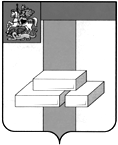 СЧЕТНАЯ ПАЛАТА  ГОРОДСКОГО ОКРУГА ДОМОДЕДОВОМОСКОВСКОЙ  ОБЛАСТИКаширское шоссе, д.27-а, г. Домодедово, Московская область, 142000, тел. (496)792-44-13,  E-mail dmdd sp@mosreg.ruЭкспертное заключение к проекту решения Совета депутатов городского округа «О внесении изменений в решение Совета депутатов городского округа от 21.12.2022г. №1-4/1296 «О бюджете городского округа Домодедово на 2023 год и плановый период 2024 и 2025 годов»«14» июля 2023г.                                                                                                               № 4 Настоящее экспертное заключение подготовлено в соответствии со статьей 157 Бюджетного кодекса Российской Федерации, на основании пункта 2.3. части 2 Положения о Счетной палате городского округа Домодедово Московской области, утвержденного Решением Совета депутатов городского округа Домодедово от 10.08.2022г. №1-4/1251.Изменения в бюджете городского округа Домодедово связаны с необходимостьюпринятия новых расходных обязательств и корректировкой расходной части бюджета в части средств областного и местного бюджетов. По средствам областного бюджета  произведена корректировка доходной и расходной частей бюджета в сторону увеличения на сумму 13,5 млн.руб.Увеличены бюджетные ассигнования на: – финансовое обеспечение получения гражданами дошкольного образования в частных дошкольных образовательных организациях, дошкольного, начального общего, основного общего, среднего общего образования в частных общеобразовательных организациях, осуществляющих образовательную деятельность по имеющим государственную аккредитацию основным общеобразовательным программам, включая расходы на оплату труда, приобретение учебников и учебных пособий, средств обучения, игр, игрушек (за исключением расходов на содержание зданий и оплату коммунальных услуг), и обеспечение питанием отдельных категорий обучающихся по очной форме обучения в частных общеобразовательных организациях, осуществляющих образовательную деятельность по имеющим государственную аккредитацию основным общеобразовательным программам  в сумме 2,8 млн.руб.; – осуществление переданных полномочий Московской области по организации мероприятий при осуществлении деятельности по обращению с собаками без владельцев в сумме 0,5 млн.руб. (справочно: план 2023 года –  5,0 млн.руб.);– осуществление переданных органам местного самоуправления полномочий по региональному государственному жилищному контролю (надзору) за соблюдением гражданами требований правил пользования газом в сумме 0,3 млн. руб. (справочно: всего в 2023 году –  1,0 млн.руб.);– создание административных комиссий, уполномоченных рассматривать дела об административных правонарушениях в сфере благоустройства в сумме 0,7 млн.руб. (справочно: план 2023 года –  1,4 млн.руб.);– устройство спортивных и детских площадок на территории муниципальных общеобразовательных организаций в сумме 13,5 млн. руб. (справочно: установка спортивной площадки в МАОУ Ильинская СОШ им. полного кавалера ордена Славы И.И. Сидорова (здание 2) план 2023 года - 15,0 млн.руб., в том числе за счет средств бюджета Московской области – 13,5 млн.руб., за счет средств местного бюджета – 1,5 млн. руб.);Уменьшены бюджетные ассигнования на: – софинансирование расходов на организацию транспортного обслуживания населения по муниципальным маршрутам регулярных перевозок по регулируемым тарифам в сумме 4,3 млн. руб. (справочно: план 2023 года - 154,7 млн. руб., в том числе за счет средств бюджета Московской области – 43,6 млн. руб., за счет средств местного бюджета – 111,1 млн. руб.);По средствам местного бюджета:–  произведена корректировка доходной и расходной частей бюджета в сторону увеличения по расходам на сумму 31,6 млн. руб., в том числе за счет увеличения налоговых поступлений (НДФЛ) в сумме 20,1 млн. руб., прочих безвозмездных поступлений в сумме 6,5 млн. руб., изменения остатков на 5,0 млн. руб.;– произведено перераспределение средств расходной части бюджета на сумму 24,6 млн. руб.В расходную часть бюджета включены новые расходные обязательства на сумму 56,2 млн. руб.:по разделу бюджета «Общегосударственные вопросы» на:– обеспечение мероприятий, проводимых Администрацией городского округа Домодедово, в сумме 2,5 млн. руб.;– приобретение, установку, настройку и ввод в эксплуатацию сертифицированных средств защиты информации ПАК VipNet Coordinator HW1000 4.х для МБУ «МФЦ» в сумме 1,0 млн. руб.; по разделу бюджета «Национальная безопасность и правоохранительная деятельность» на:– реализацию мероприятий по строительству на территории городского округа Домодедово системы технологического обеспечения региональной общественной безопасности и оперативного управления «Безопасный регион» в сумме 2,1 млн.руб.(оснащение видеонаблюдением подъездов многоквартирных жилых домов);по разделу бюджета «Национальная экономика» на:– софинансирование расходов на организацию транспортного обслуживания населения по муниципальным маршрутам регулярных перевозок по регулируемым тарифам в сумме 4,3 млн.руб. (справочно: план 2023 года - 154,7 млн.руб., в том числе за счет средств бюджета Московской области – 43,6 млн.руб., за счет средств местного бюджета – 111,1 млн.руб.);– установку светофора Т.7 с дополнительным освещением и пешеходного металлического ограждения у СОШ № 2, г.Домодедовов сумме 0,7 млн.руб.;– устройство тротуаров и пешеходных переходов, в целях организации безопасности движения пешеходов: у домов №№.14,16 по ул.Курыжова, мкр.Южный, по ул.Школьная к Краснопутьской СОШ, мкр.Барыбино; на пересечении ул.Кирова, д15/1 и Подольского проезда (пешеходный переход) в сумме 3,3 млн. руб.;– выполнение мероприятий по безопасности дорожного движения в сумме 7,0 млн. руб.; по разделу бюджета «Жилищно-коммунальное хозяйство» на:– замену неэнергоэффективных светильников наружного освещения в сумме 3,0 млн.руб.;– выполнение работ по поставке и установке систем автоматического контроля загазованности бытовой серии с отсечным клапаном (газовые датчики) в сумме 1,0 млн. руб.;– предоставление целевой субсидии МУП "Теплосеть» на реконструкцию источника тепловой энергии (котельной) путем строительства блочно-модульной котельной  в сумме 5,0 млн. руб.;по разделу бюджета «Образование» на:– увеличение фонда оплаты труда Управления образования в связи с сокращением 5 штатных единиц,  в сумме 1,2 млн. руб.;по разделу бюджета «Культура» на:– устройство скейт-парка  (д.Гальчино, мкр.Барыбино) в сумме 20,1 млн. руб.;– проведение мероприятий культуры и спорта в сумме 3,0 млн. руб. (справочно: план 2023 года –  18,2 млн.руб.);по разделу бюджета «Социальная политика» на:- оказание мер социальной поддержки отдельным категориям граждан в сумме 2,0 млн.руб.Расходы уменьшены на: – сумму зарезервированных средств на обеспечение участия в государственных программах Московской области в сумме 0,6 млн. руб.;– обеспечение муниципальных гарантий в сумме 24,0 млн.руб.В результате данных корректировок бюджет на текущий финансовый год составит:                                                                                                                                                                                                                                                                               (млн. руб.)По результатам рассмотрения внесенных изменений в решение Совета депутатов  городского округа Домодедово от 21.12.2022г. №1-4/1296 «О бюджете городского округа Домодедово на 2023 год и плановый период 2024 и 2025 годов»,  нарушений бюджетного законодательства не выявлено.Заместитель председателя Счетной палаты городскогоокруга Домодедово Московской области                                                            И.В. Якушевана 30.05.2023на 14.07.2023увеличение (+) / уменьшение (-)Доходы13 241,813 281.940,1Расходы13 972,414 017,545,1Дефицит730,6735,65,0